Phase 3 :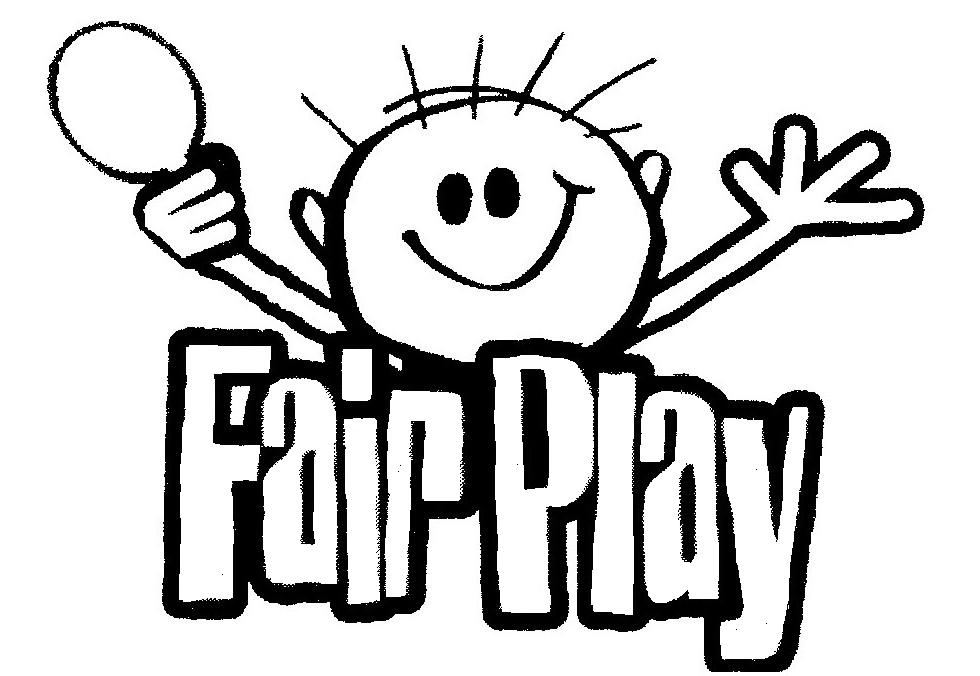 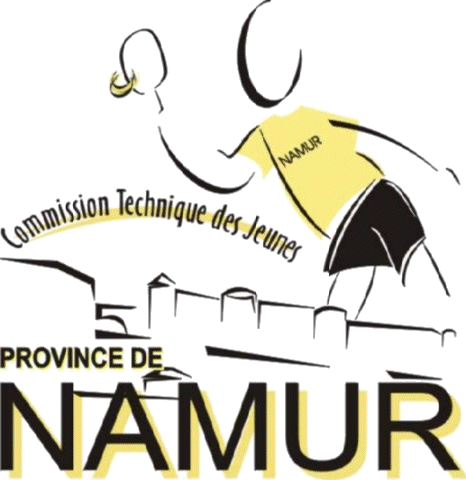 